中小學校園預防藥物濫用教育指南聯合國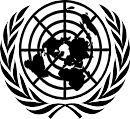 毒品和犯罪問題辦事處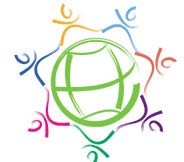 全球青年網V.04-54866聯合國毒品和犯罪問題辦事處中小學校園預防藥物濫用教育指南聯合國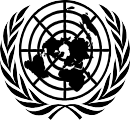 紐約, 2003 年	全球青年網目  錄參考書目和進一步資訊	77致 謝本《指南》的編寫得益于許許多多人士、青年和成年人的有益幫助。在此特別感謝：Tamara Maman ， Jouhaida Hanano ， Patrick Starzer 和 KurianManiyanipurathu 組織了 2002 年 9 月 2 日至 5 日在維也納舉行的校園預防藥物濫用問題青年和專家專題會議——“親身實踐”；許多團體和組織的代表（見第   頁的全體與會者名單），他們在這次會議上圍繞主題發表了各種評論，共同分享了經驗和見解，並對本《指南》文稿提出了評論意見；澳大利亞昆士蘭州教育廳的 Rod Ballard 組織和説明了這次會議， 編制了背景文件，並完成了本出版物的編寫和定稿工作；澳大利亞課程公司首席執行官 Bruce  Wilson，本《指南》在最後定稿時廣泛吸收了他在藥物教育領域（及關於學校的藥物教育作用）的工作成果和意見；聯合國 毒 品和犯 罪 問題辦 事 處的 Gautam Babbar, GiovannaCampello 和 Stefano Berterame，他們推動了本出版物的總體創意和概念化，並對其編寫提供了評論意見和資料；以及加拿大、義大利、挪威、瑞典、瑞士和大不列顛及北愛爾蘭聯合王國等國政府，它們的慷慨資助促成了這部《校園預防藥物濫用教育指南》的出版。聯合國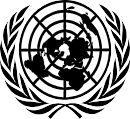 毒品和犯罪問題辦事處全球青年網導 言學校教授預防藥物濫用的課程迄今已有數十餘載，相信這方面的教育可以改變學生的行為舉止。不過，有些教育工作者對改變行為的目標提出質疑，提出了一種注重教育的校園預防藥物濫用辦法。本出版物的目的不在於提供一個預先制訂的、信手拈來即可實施的預防藥物濫用教育方案，而是要提供一個概念基礎，教師、決策者和學校管理者可據此做出有關校園預防藥物濫用方案的決策，在教育上取得更大成功。親身實踐——校園預防藥物濫用問題青年和專家專題會議2002 年 9 月 2 日至 5 日，維也納與會者名單團體名稱	地址	與會者姓名衛生推廣研究中心(CEPS)藥物依賴性研究中心Apartado de correos 57067 28223 Pozuelo de Alarcón MadridSpainTelephone: + (34) (91) 351 53 61Facsimile: + (34) (91) 351 53 37 E-mail: teresa.s.ll-ceps@jet.esDepartmento Dipendenze PatologicheServizio Tossicodipendenze Via Spalato 243100 Parma ItalyTelephone: + (39) (0521) 393125Facsimile: + (39) (0521) 393150E-mail: behpharm@tin.itTeresa Salvador-LlivinaGilberto Gerra可倫坡計畫秘書處	13th Floor, BOC Merchant Tower28 St. Michael’s Road Colombo 3Sri LankaTelephone: + (94) (1) 56448/381831Facsimile: + (94) (1) 564531 E-mail: bhtay23@yahoo.comTay Bian How非傳染疾病預防和衛生推廣司World Health Organization 20 Avenue AppiaCH-1211 Geneva 27 SwitzerlandTelephone: + (41) (22) 791 4319Leanne Riley團體名稱	地址	與會者姓名E-mail: rileyl@who.int預防藥物濫用中心	12 Marata Str.191025 St. Petersburg Russian FederationTelephone: + (7) (812) 3259915Facsimile: + (7) (812) 3259915 E-mail: Office@dapc.sp.ru預防藥物濫用中心	12 Marata Str.191025 St. Petersburg Russian FederationTelephone: + (7) (812) 3259915Facsimile: + (7) (812) 3259915 E-mail: Office@dapc.sp.ruDimitry RechovSerguei Yatsyshin歐洲毒品和毒癮監測中心精神病學和神經學研究所P2—Monitoring of ResponsesRua da Cruz de Santa. Apolonia 23-25 P-1149-045 LisbonPortugalTelephone: + (351) (21) 811 3022Facsimile: + (351) (21) 813 7943E-mail: Gregor.Burkhart@emcdda.org9 Sobieskiego Str.,02-957 Warsaw PolandTelephone: + (48) (22) 6426611Facsimile: + (48) (22) 6425375 E-mail: ostasz@ipin.edu.plGregor BurkhartKatarzyna Okulicz- Kozaryn蒙特基金會	106 route de FerneyPropriété la Pastorale CH-1202 Geneva SwitzerlandTelephone: + (41) (22) 918 0946Facsimile: + (41) (22) 918 0950E-mail: lee@mentorfoundation.orgJeff Lee團體名稱	地址	與會者姓名昆士蘭州教育廳	1 Calanda StreetWishart Queensland 4122 AustraliaTelephone: + (61) (7) 3849 8926+ (61) (7) 3237 0838E-mail: Rod Ballard@qed.gld.gov.au索菲亞市戒毒中心	126 Vasil Levski Blvd.Sofia 1504 BulgariaTelephone: + (359) (2) 9446497Facsimile: + (359) (2) 9433980 E-mail: Sofiamca@online.bg索菲亞市戒毒中心	126 Vasil Levski Blvd.Sofia 1504 BulgariaTelephone: + (359) (2) 9446497Facsimile: + (359) (2) 9433980 E-mail: Znikolov@online.bgRod BallardAlexandrina AleksovaZahari NikolovTT Ranganathan 醫學研究基金會TT Ranganathan 醫學研究基金會TTK HospitalIV Main Road, Indira Nagar Chennai—600020IndiaTelephone: + (91) (44) 4275078Facsimile: + (91) (44) 8117150E-mail: Gayatrib_2000@yahoo.comTTK HospitalIV Main Road, Indira Nagar Chennai—600020IndiaTelephone: + (91) (44) 4916171Facsimile: + (91) (44) 8117150 E-mail: Ttrcrf@md2.vsnl.net.inGayathri BalakrishnanJayadevi Sadasivan烏干達青年發展網	P.O. Box 12659	Rogers Kasirye團體名稱	地址	與會者姓名Kampala UgandaTelephone: + (256) (41) 530353Facsimile: + (256) (41) 541999 E-mail: rkasirye@hotmail.com聯合國兒童基金	3 United Nations PlazaEducation Section, H-7F New York, NY 10017 United States of AmericaTelephone: (1) (212) 824 6674Facsimile: (1) (212) 824 6481or 326 7129E-mail: agillespie@unicef.orgAmaya Gillespie聯合國毒品和犯罪問題辦事處聯合國毒品和犯罪問題辦事處聯合國毒品和犯罪問題辦事處Global Youth Network Vienna International CentreP.O. Box 500 A-1400 Vienna AustriaTelephone: + (43) (1) 26060 4244Facsimile. + (43) (1) 26060 5928E-mail: gautam.babbar@unodc.orgVienna International CentreP.O. Box 500 A-1400 Vienna AustriaTelephone: + (43) (1) 26060 5474Facsimile. + (43) (1) 26060 5928E-mail: stefano.berterame@unodc.orgVienna International CentreP.O. Box 500 A-1400 Vienna AustriaTelephone: + (43) (1) 26060 5551Facsimile. + (43) (1) 26060 5928Gautam BabbarStefano BerterameGiovanna Campello團體名稱	地址	與會者姓名聯合國毒品和犯罪問題辦事處聯合國毒品和犯罪問題辦事處聯合國毒品和犯罪問題辦事處聯合國毒品和犯罪問題辦事處E-mail: Giovanna.campello@unodc.orgVienna International CentreP.O. Box 500 A-1400 Vienna AustriaTelephone: + (43) (1) 26060 5041Facsimile. + (43) (1) 26060 5928E-mail: jouhaida.hanano@unodc.orgVienna International CentreP.O. Box 500 A-1400 Vienna AustriaE-mail: Tamaraezequiel@hotmail.comVienna International CentreP.O. Box 500 A-1400 Vienna AustriaTelephone: + (43) (1) 26060 4268Facsimile. + (43) (1) 26060 5928E-mail: kurian.maniyanipurathu@unodc.orgVienna International CentreP.O. Box 500 A-1400 Vienna AustriaJouhaida HananoTamara MamanKurian Jacob ManiyanipurathuPatrick Starzer維也納國際學校	Strasse der Menschenrechte 1A-1220 Vienna AustriaTelephone: + (43) (1) 2035595 E-mail: Sirby@vis.ac.at維也納國際學校	Strasse der Menschenrechte 1A-1220 Vienna AustriaTelephone: + (43) (1) 2035595Silvia IrbyMaggy Lacsny Jones團體名稱	地址	與會者姓名E-mail: mlacsnyjones@vis.ac.at維也納國際學校	Strasse der Menschenrechte 1A-1220 Vienna AustriaTelephone: + (43) (1) 2035595 E-mail: cshepherd@vis.ac.atCliff SheperdYayasan Cinta Anak Bangsa (YCAB)Yayasan Cinta Anak Bangsa (YCAB)桑吉巴藥物和烈性酒濫用資訊協會Green Ville Maisonette FC/5 Jakarta 11510IndonesiaTelephone: + (62) (21) 5820593Facsimile: + (62) (21) 56969220E-mail: Andie297@indo.net.idGreen Ville Maisonette FC/5 Jakarta 11510IndonesiaTelephone: + (62) (21) 65962395Facsimile: + (62) (21) 5637112 E-mail: Ycab@ycab.netO. Box 14660 Lyttelton0140, Pretoria South AfricaTelephone: + (27) (12) 6645861Facsimile: + (27) (12) 6642838 E-mail: ray@yfc.co.zaWHO OfficeSaid Juma OthmanMinistry of Youth, Employment, Women and Children DevelopmentBox 884 ZanzibarUnited Republic of Tanzania Telephone: + (255) (024) 2232144Facsimile: + (255) (024) 2236371Dr. Iskandar Irwan HukomJoshua MatulessyRay AirosaFatma Ali Kombo團體名稱	地址	與會者姓名E-mail: Zaiada@hotmail.comVia Cartesio 143100 Parma ItalyTelephone: + (39) (0521) 494514E-mail: julius64@libero.itVia Benassi 743100 Parma ItalyTelephone: + (39) (0521) 207337E-mail: cusmanof@libero.itSaid Juma OthmanMinistry of Youth, Employment, Women and Children DevelopmentP.O. Box 884 ZanzibarUnited Republic of Tanzania Telephone: + (255) (474) 7418222Facsimile: + (255) (024) 2236371E-mail: Zaiada@hotmail.comP. O. Box 73749-00200Nairobi KenyaTelephone: + (254) (2) 244746 E-mail: wangari12@yahoo.comBarona 99-115Riga LV 1012 LatviaTelephone: + (371) 7313306Facsimile: + (371) 7313306E-mail: Solvita.icentrs@parks.IvP. O. Box 14660 Lyttelton0140 PretoriaGiulio AllevatoGiulia CusmanoSihaba Iddi SaadatMary KuriaSolvita LazdinaDonald Maila團體名稱	地址	與會者姓名South AfricaTelephone: + (27) (12) 6645861Facsimile: + (27) (12) 6642838 E-mail: donald@yfc.co.zaBarona 99-115Riga LV 1012 LatviaTelephone: + (371) 7523357Facsimile: + (371) 7313306 E-mail: luze@one.IvIlze Stone第一章學校與預防藥物濫用何謂“預防藥物濫用”？“預防藥物濫用”是一個通用詞語，但它的真正含義是什麼？它對學校意味著什麼？“藥物預防”或“預防藥物濫用”主要有三個組成部分：減少需求策略這些策略旨在減少對獲得和使用藥物的渴望和意願，並阻止、減少或延緩用藥。其中可以包括以戒毒為重點的策略措施。減少供應策略這些策略旨在阻斷非法藥物的生產和供應管道，並限制學生在某些情況下接觸和獲得非法藥物的機會。在學校環境中，包括採取措施限制在學校校園使用、持有和銷售非法藥物。緩解藥物濫用對個人健康和社會造成負面後果的策略這些策略旨在減少藥物使用和與藥物有關的活動對個人及社會造成的影響。學校在預防藥物濫用中扮演的角色學校關注減少藥物需求、減少藥物供應和緩解藥物使用對個人健康及社會造成的後果是可能的，也是人們所希望的。當然，重點應放在減少需求上。可是，教育當局的責任不應當只是改變學生的健康行為以及減少藥物使用。校方完全能夠對學生的用藥行為施加影響，人們也希望學校這樣做。不過，學校的基本作用就是培養技能、傳授知識並為樹立與健康和藥物使用有關的價值觀念打下堅實的基礎，而不是改變可能由超出學校影響範圍的因素決定的不良行為。因此，學校不應該把改變學生有害健康的行為、尤其是藥物使用行為作為衡量藥物預防方案成敗和效果的惟一尺度。學校可以而且應該向社區彙報經過鑒定有助於在防止藥物使用及減少其對個人和社會不良後果的更廣泛健康目標方面取得的教學成果。校園預防藥物濫用教育校園預防藥物濫用教育可以定義為：有助於實現拓展的預防藥物使用與濫用健康目標的教育方案、政策、規程和其他方面的實踐經驗。應將校園預防藥物濫用教育視為包括：正式的和非正式的健康教育課程； 創造安全而健康的校園環境；提供適當的健康服務；以及促使家庭及社區參與策劃和實施相關方案。校園預防藥物濫用教育和干預方案的組成部分校園預防藥物濫用方案的教育方面包括以下組成部分：依據第二章規定的校園預防藥物濫用教育指導原則制定的方案。該方案構成學校教學大綱的核心組成部分，其重點是：向青少年提供有關藥物的資訊；在不訴諸藥物的情況下為處理各種不同狀況所必要的生活技能；抵制使用藥物誘惑力的能力；以及對毒品的理解。依照一整套明確傳達的政策和規程建立的一種安全的、能提供幫助的校園環境。這種環境可為所有學生提供關愛、諮詢和支援，並確保全體教職員工、學生、家長及有關專業工作者、機構和警方相互合作。旨在確保學校社區的全體成員都支持學校有關藥物問題的的各項政策和規程以及有促進作用的各項策略。適當的專業技術的開發和相關工作人員的培訓。向家長——尤其是涉入非法或其他違禁用藥學生的家長——提供資訊 和協助。對學校預防藥物濫用教育及藥物事件管理措施進行持續監測和檢查的機制。校園預防藥物濫用方案的干預方面包括以下組成部分：根據校園預防藥物濫用教育指導原則（見第二章）處理藥物事件的政策和規程，考慮到學生的未來和學生對自己所作所為的自控能力。旨在保護全體學生和學校社區健康的針對藥物事件的初步和長期應對措施的計畫。根據當地法律法規以及有關藥物問題的國家及當地校務政策制定的管理藥物事件的計畫。旨在確保所有教職員工都瞭解學校或全系統聯絡規程及回答媒體的規程的藥物事件傳播策略。一部包括警方在內的專業工作者和機構名錄，它可以提供專業技術開發、諮詢和獲得教學材料的機會。與包括警方在內的專業工作者和機構達成協議，建立並加強正式的合作聯絡與介紹安排。對涉入藥物事件的學生給予支持，保證他們繼續參加教育方案。藥物事件記錄：這些記錄應妥為保管，並注意保護所有有關人員的權利和隱私。本書將試圖就上述各個方面向讀者提供指導。第二章校園預防藥物濫用教育指導原則校園預防藥物濫用教育指導原則這裡提出“校園預防藥物濫用教育指導原則”的目的是表述有關校園預防藥物濫用教育的各種概念和價值觀念，以便立法者、決策者、學校管理者、教師、學生、家長和社區機構據此做出各項相關決定。指導原則可以傳達朝著奮鬥目標前進的某種方向感，並且在特定情況和形勢下可以根據行動綱領確保各項行動計畫盡可能地接近奮鬥目標。不過，對待這些原則也不能持有過於理想化和僵化的觀點，認為除非各種方案和政策都十分理想地體現了所有指導原則，否則就一事無成。在資源短缺的情況下不但可以、而且已經做了很多事情，因為各學校都有為辦好這項教育所最需要的資源，那就是想要實實在在地投身到這一教育過程中的教師和學生。這些指導原則有助於確保不要把稀缺資源浪費在偏重于做表面文章或急功近利的方案和對策上，因為那種搞法達不到學習效果的規範要求，也不利於促進校園環境發生對未來的藥物使用有深遠影響的改變。這些指導原則有助於確定教師的中心作用，並強調要把校園預防藥物濫用教育的聚焦點放在教育而不是預防方面。採用這些原則將有助於減少無效方案的使用，這種方案對學生是有害的，因為它給家長和社區造成一種虛假的信任感，誤以為他們的孩子正在接受幫助，而實際上卻沒有得到幫助。這些指導原則是跟來自許多國家的一批實踐者商量之後擬定的，其中包括青年、專家、決策者和研究人員。他們在考慮了現有研究成果和當前的校園藥物教育實踐的基礎上，做出了非常專業的判斷。原則 1：注重學習效果、環境因素和協作夥伴關係，對確保校園預防藥物濫用教育的成功至關重要。倘若學校以改變藥物使用行為為宗旨，這種做法的直接風險是事與願違， 因為這個“目標”並不在它們的掌控之下。應該承認，學校的責任是通過知識與技能的開發和價值觀念的培養來影響學生的行為（而不是決定他們的行為）。這就要求相應分配足夠的時間才能達到明文規定的學習效果，同時在一種有助於人格和學業發展的氛圍中與家庭和社會發展協作夥伴關係。原則 2： 要結合健康課程或其他相關學習課目來促成與藥物有關的學習效果， 相關教學活動要有利於循序漸進，保持知識的連貫性，並與影響學生生活的其他健康問題相聯繫。孤立的方案不可能提供與時俱進的、綜合性和開髮型的各項要素來促進個人和社會技能與價值觀念的發展。正因為藥物濫用不是存在於真空當中、而是青少年整個生活的一部分，所以預防教育應當包括對青少年十分重要的其他問題，其中包括青春期發育、緊張性刺激與對策、性知識、家庭與學校的協作、以及人際關係等方面的教育。原則 3： 學校環境要有利於達到教育效果和建設富有成效的夥伴關係。學生對學校環境——包括文化、周圍環境、校園風氣、社區感、目標以及秩序感——的反應是積極的，在這樣的環境裡他們感覺自己受到關懷。如果學 校的目的性明確，如果學校讓學生明白自己應該知道什麼和做什麼、以及如何達到和衡量這些效果，學生即可從中受益。原則 4： 要發展決策過程的協作夥伴關係。學生、學校教職員、家長、預防工作者、介紹機構和廣大社會要攜手合作，共同決定藥物政策，其中包括藥物事件管理政策。採取協作辦法制定政策，有利於增強所要求具備的價值觀念，使學生在學校、在家裡、在社會上的行為表現始終如一。原則 5： 開展互動式教學。要採用互動式教學方法，比如討論會、集思廣益會、作決定練習、堅持主見訓練、表演新技能和行為等，來激發全體學生的參與積極性。分小組開展活動可以增強有益於教學的課堂氣氛，加強同學之間的相互交流，最大限度地擴大參與面。原則 6： 預防藥物濫用教育方案要有較強的反應能力和包容性。預防藥物濫用教育方案要考慮到個別學生藥物使用的不同程度，在社會上要考慮到各種風險及保護性因素、性別、族裔、文化、語言、發展水準、能力水準、宗教和性別趨向。在跟學生打交道時，要承認他們有各自的背景和經歷的現實，這樣才能為學生創造積極參與預防藥物濫用教育方案的機會。如果學生的個人需要以及藥物使用者和非藥物使用者的需要都能得到承認，並且在不姑息藥物使用的情況下始終敞開溝通的管道，那麼學生就會做出積極的反應。原則 7：  在預防藥物濫用教育中搞好師資培訓，以增強預防藥物濫用方案的影響力和可持續能力。針對預防藥物濫用教育為教員提供專業發展機會，使其能夠利用一系列適合學生需要的學習策略、教學材料及評價方法，而不是僅就某個特定方案或資源的利用提供培訓，就能保證各項方案有較大影響力和可持續能力。教師應該得到學校領導的支持，並能獲得技術諮詢和聯網的機會，以分享經驗和教訓。原則 8：  各種方案、對策和教學材料都要支持教師，有助於達到與藥物有關的學習效果，為實現改善學校環境和校風的長遠目標做貢獻。要選用能輔助任課教師作用的藥物教育方案和教學材料；外部教學材料要用來增強而不是取代任課教師的作用。如果把外部編制的教學方案強加給學校，那麼教師滿足學生需要的可信度就要打折扣。原則 9：  要定期評定預防藥物濫用方案及其最終成果，以證明其價值所在，並改進未來方案的設計。有的預防藥物濫用教育方案不見成效，有的甚至產生相反效果。如果各校參照良好做法的原則、方針和示範，並以此為標準來為方案及成果評價提供資訊和指導，就可以避免工作中的失誤。原則 10：有關學校藥物事件管理的政策和規程要協作制定、廣為宣傳，才能引起積極的反應。第三章預防藥物濫用方案的策劃集中資源，有效提高學校健康水準：促進優質公平教育的新起點方案的策劃在進行方案策劃的時候，教師要考慮到下面討論的幾個關鍵方面：形勢分析教師應對實際狀況作一簡要分析，以尋求下列問題的答案：藥物使用者占多大比例？使用的是什麼藥物，是在什麼情況下使用的？使用藥物兒童的年齡，他們用的是哪些物質？特定年齡組的藥物使用程度如何？現有哪些有關藥物的國家法律和政策？需求評估教師要考慮：學生已經知道哪些藥物，還想瞭解哪些有關藥物的知識？目前學生對藥物持有什麼樣的價值觀念、態度、看法和感性認識？學生已經掌握了哪些技能，還需要培養哪些技能？確定目的和目標教師要考慮：如何要求學生維護自己的價值觀念，增加相關的知識，檢查本人和他人的態度，以及改進自己的技能？如何鼓勵學生認真思考所學的知識，以及如何在學校、社會及其日常生活中實際應用學到的知識？選擇方案的組成要素通過尋找下列問題的答案，教師可以獲得規劃學習次序所需要的資訊：預防藥物濫用教育的主要概念是什麼？學生需要培養哪些技能？學生應該認真探索哪些價值觀念、態度和想法？學生有哪些機會可以表現有關預防藥物濫用教育的知識、價值觀念、態度和技能？方案的內容有關藥物和藥物使用的知識對於為決策提供資訊和塑造對藥物使用的價值觀念與態度十分重要。這種資訊的性質以及講授這些資訊的方式和時機，對學生接受資訊的效果有重大影響。要把資訊作為最廣義“學習”內容的基本成分教給學生，就要採取雙向交流的方式，並尊重學生的感覺和態度，這樣獲得的知識才比較容易記住和運用。一次性“填鴨式”的藥物資訊授課只是把有關藥物的“事實”拋給學生，  實際上這種做法只會產生相反效果。下面提供的選擇內容方面的指導準則會有助於教師確定哪些內容最有可能促進預防藥物濫用方案，更重要的是，會有助於教師認清哪些資訊可能是無用的，哪些資訊可能產生相反效果。在教師判斷方案內容是否妥當的時候，要適當考慮到學生的需要、有關藥物的學習結果，以及第三章提供的校園預防藥物濫用教育指導原則。選擇內容的指導準則選擇擬納入方案的資訊關於選擇和傳授資訊內容的決定應當依據以下要素：學生已經知道的藥物資訊和需要知道的藥物資訊；學生的價值觀念、態度和想法；學生已經掌握的技能和需要培養的技能；確保知識、價值觀念、態度和技能平衡發展的需要；把知識、態度、價值觀念和技能有機聯繫到一起的需要。方案中要包括有關對個人和/或社會危害最大的藥物和學生在生活中有時會遇到的藥物的資訊。要考慮以下幾方面：通過下列管道瞭解到的社會上的藥物流行情況：本地和更大範圍的調查；警方、藥物顧問和保健工作者提供的資訊；社區諮詢；學生提供的資訊。使用特定藥物的個人及社會背景學生開始使用特定物質時的年齡；特定藥物在特定年齡組的使用水準和危害程度；有關不同藥物的法律、政策和校規。教師要考慮學生使用藥物的社會背景或使用方法，並採用如下方式授課：鼓勵學生認真思考所學到的知識，以及如何將其運用於社會實際情況和他們的日常生活；不要因為討論某些藥物反而引起有關藥物使用的現象或者後果更加嚴重；促進創造一種沒有危險的、對學生的想法、意見和討論情況不加挑剔的環境；尊重學生的性別、族裔、文化、語言、發育水準、能力水準、宗教、性取向和生活方式。如前所述，校園預防藥物濫用方案的目的應該是支援最有利於加強青少年對藥物濫用復原力的社會效果和教育效果。有鑑於此，下面來討論一些對不同層次的學生最重要的學習目標。小學預防藥物濫用方案的目標知識讓學生瞭解：加強自己和他人自信心與自尊心的途徑；如何共用和關愛家庭及朋友；在自己遇到問題或煩惱的時候能提供幫助的人；人與人之間在身體和感情上的差異，以及如何看待這些差異；什麼藥物對他們是適用的，這些藥物的安全規則，以及使用不當所帶來的危險性；有害物質可進入體內的途徑；替代藥物；關於被動吸煙可能給健康造成的有害後果。態度和價值觀念讓學生明確地表述：珍視個人的身體，承認每個人的個性；對各種藥物和保健專業工作者採取負責任的態度；對不吸煙的積極態度；對（法律允許範圍內）社會上喝酒的積極態度；對各種藥物和其他保健品廣告的批評性反應；對自信心的看法。技能使學生能夠：在與他人打交道時表現出基本的領會和交流能力；建設性地表達個人見解並尊重他人的意見；有效地參加小組活動；認識可有多種選擇的各種情況，並鑒別選擇的後果；設定保護個人安全與健康的簡便易行的目標；遵守簡潔明瞭的安全須知，知道在什麼情況下及如何向成年人和其他人（如員警或救護中心）求助。初中預防藥物濫用方案的目標知識讓學生瞭解：學校和社會上有關合法及非法藥物的法律規章；如何使用產品安全地保持健康；相關的健康服務和如何利用這些服務；廠商、媒體和廣告商如何竭力影響有關藥物的決策；吸煙和酗酒的後果；可以改變人的行為方式和感覺的藥物；藥物使用帶來的各種生活方式的疾病及有關的社會、感情、法律和經濟代價；藥物類型、藥物使用者、或者藥物使用背景和情況的改變，可以改變藥物對個人和群體的風險。態度和價值觀念讓學生明確表述：教師、家庭、朋友、媒體和教會如何培養（青少年）有關藥物的價值觀念；對自己的行為和安全負起責任；積極的自我形象；尊重他人對藥物持不同態度和價值觀念、現實主義態度和恰當看法的權利，以及尊重藥物使用者。技能使學生能夠：有效進行廣泛的人際交往；對問題和危險情況有識別能力，並在堅定的價值觀念基礎上作出決定；應付同學之間的影響，堅持主見；在各種藥物使用情況下有主見，能果斷作出決定；保持友誼，給予關愛，獲得幫助；隨著時間的推移承認和處理一系列看法和關係上的變化。高中預防藥物濫用方案的目標知識讓學生瞭解：自尊心、積極的自我認識和認同的重要性；各種相互關係中的權利和義務；藥物使用的戒除和替代概念；藥物、藥物誤用與濫用和藥物依賴性的定義；各種不同的背景和情況如何影響個人對藥物使用的價值觀念、態度、看法和行為；非法和違禁用藥的後果；藥物可以影響一個人執行任務的能力；媒體資訊對個人健康行為和社會的影響。態度和價值觀念讓學生明確表述：在藥物問題上的一種價值觀的立場和根據這些價值觀行事的信心；社會和文化影響對藥物看法的重要意義；對各種人的同感和接受；對自身健康保護和普遍健康保護的個人責任；個人對藥物的看法以及此種看法對決策的影響。技能使學生能夠：與父母、老師和同學進行建設性的溝通；在各種各樣與健康有關的情況下給予和獲得關愛；確定個人健康的近期和長期目標；說明對衝突、侵犯、精神壓力和時間的管理能力；鑒別和評估個人風險，並實踐普遍保護；堅持主見，應付他人的影響；有效地與他人共事，並處理好變化、失敗和憂傷。方案的實施確定了上述各個學業階段的適當目標之後，我們現在來討論預防藥物濫用教育方案的實施問題。為了達到各項既定目標，教師在擬訂課程計畫和學習次序的時候，要設法回答下列問題：知識、價值觀、態度和技能是否平衡發展？這些活動是否提供實踐的機會，學生能否顯示他們所學到的東西？該活動是否有助於形成一個沒有威脅、對學生的想法、意見和討論情況不加挑剔的氛圍？是否有一系列活動適合學生們的不同學習方式？就教育而言，各項方案是否依據個人和社會上的藥物使用水準、危險和保護因素、以及性別、族裔、文化、語言、發育水準、能力水準、宗教和性取向等具體情況作出適當的反應？有沒有機會把知識、態度和技能結合起來？方案的評估教師應設法回答下列問題：從長遠來看，學習成果是否能聯繫到或者可能有助於達到在廣泛的預防意義上所期望的行為改變？學習成果是否直接與教學方法有關？預防藥物濫用教育方案是不是學校正式教學大綱的一部分，或者能否與正式教學大綱相結合？這些方案是否採取全學年和跨年級循序漸進的方式？整個學校環境所反映的較廣泛資訊是否跟聲明的學習效果相一致？方案中是否採取了互動式和參與式教學方法？該方案是否建立在合理的原則、現時的研究、有效的教學實踐和學生需要的基礎之上？該方案是否處理可能影響個人行為的社會、環境或其他外部因素？該方案是否包含譬如政策和服務之類可以加強預防藥物濫用教育效果的其他輔助成分？學生、家長和大社區是否參與了方案的策劃和實施？第四章教學材料和教學策略教學材料圖表、錄影和故事之類的教學材料可以激發學生興趣和樂趣，因而有益於加深學習體驗。下面提出的選擇教學及輔導材料的指導準則意在幫助任課教師選擇適當的材料來設計創新課程。要由教師來決定材料是否適用，其中要考慮到它能不能吸引學生參與教學互動過程，達到所要求的有關藥物的教學效果，貫徹校園預防藥物濫用教育指導原則（見第三章）。選擇教學及輔導材料的指導準則選擇能吸引學生參與的教學材料選擇教學材料，要看這些材料能否幫助那些不同程度接觸藥物的學生， 即：決定戒除用藥的學生；決定推遲或延緩藥物使用的學生；已經在使用藥物的學生；正處在本人或親友用藥困境的學生。教學材料應該起到的作用補充任課教師講授預防藥物濫用方案的中心作用；根據藥物使用可能造成的影響、危險和後果，平衡有關藥物使用的資訊；區分有問題的用藥和實驗性用藥。教學材料不應起到的作用：教學材料不應當用一種支持、鼓勵使用藥物或嘗試危險物質或使這種使用或嘗試正常化的方式提供有關藥物和藥物使用的資訊。可能產生相反作用的做法有如下實例：美化用藥：把藥物使用和藥物使用者說成是老練的表現，或者漫不經心、顯得很“酷”的樣子，譬如講課當中使用某些意味深長的廣告語。對藥物使用的危險性採取誇大事實或虛假宣傳的策略，所傳達的資訊不能反映真實的情況，與學生從親身經驗所得的知識或看法相抵觸。以聳人聽聞的手法故意渲染：利用繪畫圖像把吸毒的情景描繪得既危險又刺激。講授遠遠脫離青少年現實生活的令人恐怖的案例研究。播放令人精神壓抑的錄影帶，或講述個人秘聞。以浪漫方式講課：使用俚語或別名而不用藥學名稱來講解某種藥物， 實際上突出了這種藥物的積極效用而掩蓋了使用它的潛在危害。告訴學生如何獲得、製造或使用有潛在危害的物質，其中包括詳細講解有關物質的化學成分。使用吸毒圖畫和圖片，或面帶祈求或誘惑神色的吸毒者圖像。開展的活動是“一次性的”或“獨一無二的”，而不是有助於推動持續性的、綜合性的、適合身心發育的方案的活動。教學策略互動式和注重生活技能的教學法注重生活技能教學法是一種與青少年學生相互作用的教學方法，它具有改善健康、促成預防藥物濫用學習效果的潛力，並最終可能影響學生的藥物使用。最好採用互動的方式來傳授生活技能；如果結合潛在的、與學生的社會處境有關且有實際意義的藥物使用情景把這些生活技能付諸應用和實踐的話，這種教學方法最能見成效。在下述情況下，注重生活技能教學法比較有成效：教師或輔導員能夠啟發學生實現自我價值；課堂氣氛對學生沒有威脅感，也不對同學橫加挑剔；學習環境處處體現關愛、理解和共同參與。採用注重生活技能教學法進行預防藥物濫用教育，將結合培養學生的正確態度、價值觀念和生活技能提供藥物資訊。其中包括：增強自尊心的技能、確定現實目標的技能、克服焦慮心情的技能、排解壓力的技能、有效溝通的技能、作決定的技能、管理衝突的技能，以及有主見地應付社會上各種勸誘用藥情況的技能。小組工作最好分小組教授生活技能，這樣學生就有機會自由、充分地交流看法，從而加強個人參與的程度。採取互動方式的小組活動更加有助於考察學生對藥物和藥物使用的態度，有助於創造一個適合轉變態度的環境，這種環境鼓勵信任，減少轉變態度的個人障礙，比如自我主義（即凡事僅從自我觀點看問題） 和戒備心理。有證據表明，在老師的的輔導下以學生為導向的方案，要比以藥物為導向、一次性“填鴨式”的、或以資訊為基礎的方案更有可能達到與藥物和健康有關的學習效果。小組工作行之有效並不是碰巧的事，而是一種需要預先籌畫、精心安排的策略。輔導員需要仔細確認小組的目標，安排各個小組的人員組成，確定每個組員的角色，策劃各小組為實現其目標所須遵循的步驟。在選擇和輔導一項學習活動之前，必須明確界定小組工作的總目標和具體目標。便於開展小組工作的環境對於有效完成這一過程至關重要。輔導員輔導員和教員所扮演的角色是不一樣的。輔導員要為小組促成一種信任、支持和鼓勵的氛圍，只有在不得力的小組行為對小組工作的成效產生不利影響的情況下才插手干預。一個得力的輔導員要：為所教授的技能提供描述模型；運用積極的、互動式的方法；依照經驗學習的程式列事；創造一種暢所欲言、容忍和相互支援的氛圍；對學生的需求、風格和個人愛好有敏銳的觀察能力；介紹、完善和歸納所有學習經驗；組織所需要的學習材料、程式和便利；圍繞任務，抓緊進度；對所講授的材料瞭解、理解並滿腔熱情；對學生的經驗和熱情表示讚賞，確保搞出有價值的個人學習經驗；把注意力放在需要學習和理解的關鍵要點及相關理論和應用方面。經驗學習法經驗學習法涉及到採取積極、互動的方式參與有組織有安排、綜合利用各種學習方式的經驗學習或活動，其中包括：具體經驗：幹實事而不是背書本；觀察與思考：觀察輔導員和其他參加者，並思考觀察到的或經歷過的事情；概念的提煉和概括：理解各種活動所依據的理論和要達到的目的，把它們同現實生活情況聯繫起來；檢驗新觀點並評估其含義：利用適宜的學習環境探討各種觀念、理論和假設。經驗學習法的四個要素部分以經驗為根據的學習方法可以使學生在說教型和探索型這兩種教學方法之間求得平衡，使每個學生都有機會對某項活動及其在人際關係方面的應用發表自己的感想，分享別人的心得體會，並掌握必要的理論。熱身課程小組通過短暫的熱身活動把組員集中到小組任務上來。活動可以是實際的或被動式的，可以是文字的或口頭的。熱身活動的第二個目的是加強組內共鳴，這就要根據小組的成熟水準來選擇活動。活動的引導在開始一項活動之前要先把學習階段定下來，並把活動的目的講清楚。一個活動或講話可以起到承前啟後的作用，把前面搞過的活動和眼前的活動聯繫起來。要從一開始就講明活動的具體目標，組員們比較容易理解活動的目的和意義，不大可能有抵觸情緒。如果小組幹得不錯，活動的目標不必預先講出來，隨著活動進展自然就清楚了。活動的實施通過提供經驗達到學習目標，並將學到的知識運用到實際生活。輔導員要利用其對小組的瞭解來選擇活動。活動應與所要達到的目標切實相關，理論和實際要平衡，並且學生能夠最大限度地參加。思考學習過程要有學生的積極參與，並鼓勵學生圍繞如何使活動有助於達到目標，為什麼要達到目標，以及如何把活動運用到現實生活等問題，深入思考學習經驗。思考是學習過程的一個至關重要的組成部分。通過經驗活動中的學習過程，學生可以懂得如何開闊課堂上學到的知識和技能及如何把它們應用到現實生活情勢。若能完成這些聯繫並且表述出來，就能最大限度地發揮所獲資訊的影響力。可以利用下面一些技巧來促使學生積極思考並把活動應用於實際生活：提問：可在每次活動之後或在授課末尾提出下列回饋性問題或有組織的問題：描述：	我們做了什麼？目的：	我們學到了什麼？感想：	你覺得怎麼樣？價值：	我們為什麼要搞這次活動？應用：	你準備怎樣運用這方面的知識？譬如下面這些半句話：我學到了……我沒想到……我很高興……我感到失望的是……我現在覺得……，因為……集思廣益：用這種方法最大限度地發揮集體創造性、抑制自我意識， 大家出主意想辦法，來解決一個共同的問題。集思廣益的基本原理可歸結為如下特色：提出一個問題，然後大家紛紛提出解決辦法，不間斷，不討論；這種辦法讓全組同學都有機會開動腦筋，超越通常自認為“合理的想法”，創造性地思考問題。一目了然：讓一些同學自始至終觀察小組活動，然後提出回饋意見。記錄：把整個活動記錄下來，然後進行分析。互動式學習經驗互動式教學所採用的一些學習方法是對經驗學習法的補充或構成其中一部分。以學生為中心的教學這種方法把注意力集中在學生需要方面，鼓勵學生在參加活動的過程中積極探討問題，對有關資訊提出質疑和挑戰，而不是被動地接受資訊。高度積極參與才會使學習更有成效。合作學習鼓勵學生通過集體努力，爭取達到教育效果，並利用社會合作開發其他技能。在下列諸方面學生之間彼此互動，有時也與其他管道的人，比如教師，發生互動：辯論		解決問題質疑		考慮不同觀點探討問題		討論分享經驗		澄清達成一致		增進技能和知識各合作小組集體培養“共用”、“領導”、“溝通”、“建立信任”和“管理衝突”等方面的社會技能，這些都是在工作中、家庭內部和其他人際關係方面的重要生活技能。探索型方法把探索型方法納入經驗學習是為了從小組活動中歸納出問題和教訓。教師可以利用這種方法：用提問的方式使學生對自己的學習（就學習內容和學習方式而言）負責，而不是由教師單方面提供資訊。以尊重每個人的觀點和意見的方式，鼓勵同學之間和師生之間的互動。針對學生的需要、興趣和關注事項開發課程，而不是拘泥於既定的教程。讓學生們探討如何以獨特的方式思考問題以及為什麼要這樣考慮問題，而不是告訴他們應該思考什麼樣的問題。提問的技巧經驗學習包含各種各樣的提問技巧，其中包括：封閉式問題，只需簡單回答“是”或“不是”；界定式問題，是一些簡單的定義問題，需要以此作為積累知識的依據。此類為題可以這樣來開頭：“什麼……？”“什麼時候……？”“誰……？”“哪個（些）……？”，等等。個性化的問題，建立在知識基礎上，可使學生積極參與並取得學習效果。這種問題可以生成更多的資訊和為應用提供説明。可以這樣來開始提問：“你為什麼……？”“你什麼時候……？”“在……方面你有什麼經驗？”，等等。挑戰性的問題，此類問題需要清晰地、合乎邏輯地、創造性地思考、分析、歸納和評價。“界定式的”和“個性化的”問題可以鼓勵學生並提高學習效果。挑戰性的問題可以這樣來開頭：“我們怎樣才 能……”“你能想法兒……嗎？”“比較和對比……”在預防藥物濫用教育中，這些提問技巧非常重要，因為它可以在做出某種決定或形成某種態度之前瞭解某個問題的所有方面。比如，老師可以不問“藥  物對你們不好，是嗎？”，期待回答“是。”而是問：“在決定是否使用某種  藥物之前，我們必須考慮這種藥物對我們有哪些好的方面和不好的方面，對不對？”這樣，就可以圍繞這種藥物展開充分的、開放式的討論，同時考慮它的  好的一面和不好的一面。回答問題在準備回答一個問題之前，輔導員或教員應該：承認這個問題的重要性，並通知該小組這個問題的答案是不是跟全組同學有關，需要都來聽。如果輔導員或教員不知道問題的答案，那就如實說不知道，並查詢如何獲得這方面的資訊。決定是否有必要給一個答案。備選方案包括：跟有關同學或小組探討這個問題的性質，比如可以說：“這個問 題提得好。我想聽聽你（或你們每個人）對這個問題的答案是怎麼想的。”如果還沒有搞清楚的話，就瞭解一下為什麼會提出這個問題。鼓勵同學們幫助擬定對這個問題的答案。對提出的問題給予正面鼓勵，比如：“多謝提出這個問題。”“提得好！”“這是個有趣的問題。”“很高興你提出這個問題。”角色表演角色表演是最有益的經驗學習方法之一，非常適合搞小組活動。通過角色表演，學生可以體驗和探討他們在某種社會場合所可能產生的想法及其可能的後果，而不必因為在那種場合所作的決定帶來的後果而真的吃苦頭。角色表演可以提供如下機會：拓展個人的技能；練習和加強新技能而不用擔心失敗或者挨批評；拿出在一個安全環境應對衝突狀況的解決辦法；針對特定情況考慮一系列應對措施；在一種沒有威脅的環境進行角色和人格實驗；體驗伴隨決定而來的各種感覺。輔導員、教員或健康教育者都可以利用角色表演這種形式來探索學生的態度、價值觀念和技能水準，也可以把它作為一種教育手段來評估隨著時間的推移這幾個方面各自發生的變化。作決定作決定是一種可以學習和練習的技能。它有助於學生照料自己、照料同伴、照料社區及其環境中的其他人。教師不一定是輔導學習作決定的行家。作決定之所以同預防藥物濫用教育有關，是因為它促進並支持學生在有關積極的健康行為和可接受的社會活動的問題上作決定。輔導員在作決定方面扮演的角色是：提供可在各種情況下採用的作決定的程式；説明學生認識到他們對自己所作的決定有控制能力；鼓勵學生從各種管道收集為做出明智決定所需要的準確資訊；幫助學生評估其決定的利弊得失，包括對本人和他人可能帶來的後果；幫助學生鑒別在可以對某種情勢作出準確估量以前影響選項和抉擇的各種因素；允許考慮多種抉擇的選項；探索與各種選項有關的想法和價值觀念；鼓勵學生在做出選擇之前對其行為負責；強調學生有必要重新評估自己所作的決定並根據新情況予以調整；提醒學生在堅持主見之前要確認自己所作的決定，因為學生在斷定抉擇之前對其決定承擔義務是至關重要的。作決定包括如下幾個組成部分：某個問題、某種情況或某種困難；各種行動、選擇事項或可能的決定；每種選項的可能的後果；與後果有關的想法；有關每個潛在的決定和可能的衝突的價值觀念。堅持主見堅持主見是一個獨特的交往方式，人們通過堅持主見來公開而直接地表達他們對某種情勢的思想、想法和價值觀念。它集中表現在個人權利上，同時考慮到他人的權利。因此，在涉及到使用藥物壓力的各種社會情勢中以及在現實生活的其他許多情況下，堅持主見是一項重要技能。堅持主見，咄咄逼人或順從堅持主見是人們在某種衝突情勢下所可能選取的三種類型的行為之一。這三類行為可以描述為武斷的、咄咄逼人的和順從的。下表概括了為什麼人們選擇某一類行為以及這種選擇可能帶來什麼後果。所謂“咄咄逼人的”、“順從的”或“武斷的”是指行為，而不是指人。可主張的基本權利堅持主見的概念所依據的假定是：人們在同他人交往時擁有自己的權利， 同時他們必須對堅持主見承擔一定程度的義務。作為一個人，你可以主張下列權利：	作為一個人，你有如下相關的義務：做出自己的決定	允許他人做出他們的決定受到尊重	尊重他人拒絕他人的請求	果斷地婉言拒絕犯錯誤	確保自己的錯誤不要傷及他人改變主意	合理行事對他人的請求留有考慮的時間	客氣地給他人考慮的時間提出合理的請求	不強加於人堅持個人意見	尊重他人的意見掌握自己的命運	允許他人掌握自己的命運表達你的情感	考慮他人的感受學生的反藥物行動一旦鼓勵學生採取反藥物行動，他們可能成為促進行為轉變的生力軍。下面列舉一些可推薦學生參與的學校活動、學生小組活動、俱樂部活動，或個人活動。進一步讀物《校園預防藥物濫用技能教育：教師和輔導員手冊》，可與“藥物諮詢方  案可倫坡計畫秘書處”主任 Tay  Biab  How  聯繫(e-mail:  cplan@slt.lk)，免費獲得。這是一本有關校園預防藥物濫用技能教育的綜合訓練手冊，其中包括小組輔導、溝通、作決定、培養自尊心、堅持主見，及其他個人技能等章節。第五章學校、課堂、社區和家庭的影響校園環境和課堂氛圍校園環境和課堂氛圍是影響預防藥物濫用教育成效的主要變數。學生們在課堂上相互作用，而每一堂課都有其規範的氛圍，起到鼓勵或約束某些行為的作用。課堂存在於校園環境並構成其中的一部分。校園環境為校內所有活動提供了一個更大的背景。學校作為促進青少年成長的機構，是增強促進健康的技能、政策、實踐和社會聯繫的戰略環境。與成功改變學生行為有關聯的學校特徵包括：優秀的領導能力、教師的道德信念、教師的控制能力、校園環境和資源。校園環境直接影響到學生的身心健康和教學效果。讓學生在家庭和學校都有一種歸屬感，是保護青少年免沾有害健康行為的主要因素。有助於增強歸屬感的校園環境或文化特徵包括：教師富有愛心、樂於助人；提供為校園生活作有益貢獻的機會和技能；具有安全感；可建立密切的、建設性的相互關係。如果學校有明確的目的，能讓學生明白應該知道什麼和做什麼，並說明如何取得預期的成果和怎樣達到並衡量這些效果，學生即可從中受益。目的性明確的校園環境特徵強有力的行政領導和秩序井然的校園風氣；對學生成功的高度期望；師生溝通、共創高標準教學的組織結構；學校使命的明確表述。在建設積極的校園環境方面必須考慮實體和結構兩個方面，其中包括以下四個有交互影響作用的方面：學校的物理生態，或者學校建築和物質條件；學校的文化或精神氣質，或校園內所體現的一整套信念、價值觀和成就感；校園內的社會風氣，譬如學校社區成員之間的動態關係所體現的氛圍；學校環境，或者學校的特色和校內不同群體的交往聯繫。學校任務說明的影響和校園環境政策校園環境——即學校的文化、環境、社區感、有秩序、有紀律、有明確的 目標——提供了成功取得教育成果的條件。學校面臨的挑戰，就是如何把校園 環境作為取得教育成功的條件的重要意義傳達給學校社區。學校應對這一挑戰的一個途徑，就是在其任務說明中概述本校的價值觀、信念和教育目標，動員全校師生員工共同努力。要儘早地、反復地把任務聲明傳達給所有利益有關者，並且要把學校的主要職責聚焦在學生的學習和成就方面。下面提供任務說明的一些主旨或目標。各校可以採用這些主旨或目標，通過協商，制定體現本校價值觀念和優先次序的任務說明。部門或教育系統一級的藥物政策實例學校的藥物政策應該是學校任務說明的一部分。有關預防藥物濫用教育的政策說明涉及教育的組成要素、家長的關注、學校和課堂的重要地位，以及處理校內藥物事件的規程，有助於對創造一個有利的校園環境的認知。在更廣的層級上，政府主管教育的部門也可以參照如下思路頒佈有關藥物濫用的政策說明：藥物教育政策部：藥物教育政策部的目標藥物教育政策部旨在確保所有學生在整個在校期間都能接受預防藥物濫用教育方案和有關干預規定的管理，其中包括給予諮詢和介紹專業幫助。教育部所屬各學校將：根據第二章提供的校園預防藥物濫用教育指導原則，在適當的課程領域實施預防藥物濫用教育方案；把有關預防藥物濫用教育和包括介紹、諮詢和校內藥物事件管理程式在內的干預措施的說明納入學校計畫；向整個社區通報根據藥物教育政策部制定的學校預防藥物濫用教育方案和規程；報告政策實施情況和在減少健康及社會成本與藥物濫用後果方面的學習目標的實現情況；提供專業發展機會，幫助教師達到與藥物有關的教育效果。教育部中央辦公室將：制定學校預防藥物濫用教育和干預政策；提供資訊和指導準則，説明各學校執行上述政策。關於執行藥物教育政策部的指導準則教育部所屬各學校可以通過如下途徑來執行藥物政策：實施預防藥物濫用教育方案，這些方案要：體現學校健康教育或其他課程大綱的學習成果；符合第二章提出的校園預防藥物濫用教育指導原則；是在學校社區需求的形勢分析和教材審核的指導下編制的；與青少年現在和將來所可能遇到的藥物有關。把有關藥物教育和干預的說明納入學校計畫，其中要：結合健康或其他適當課程大綱；包括對捲入藥物問題的學生進行鑒識和説明過程的有關資訊；概述對教職員和學生的干預程式，其中包括針對有關藥物事件採取的行動；包括對資訊披露的要求。讓學校社區瞭解並參與教育方案，為此需要傳播如下資訊：關於藥物使用的資訊；關於學校的有關方案和校內藥物事件管理程式的資訊；關於規劃和實施方案的資訊。報告政策執行情況：利用健康教育課程或其他有關領域的學習成果；提供一個進行規劃和學生評估的框架；包括遠期和近期目標及學習效果方面取得的成就。通過提供如下專業發展機會，強調教師在預防藥物濫用教育中的核心作用：參加專題討論會、研討會、工作會議和聯網；包括登陸互聯網；包括教師的基本諮詢技能。創造一個積極的環境核對表：學校因素核對表：領導因素動員家長參與預防藥物濫用的工作學校要承認並且支持家長發揮其作為主要教育者的作用，與家長結成合作夥伴關係。與家長和社區建立夥伴關係，有助於把連貫、相關的健康資訊融入家庭和社區，改善學生的健康狀況，提高學生及其家庭對健康問題的認識。通過與家長協商發起和實施的方案不但比較成功，而且也使家長提高了教育子女的能力。家長往往難以跟子女討論藥物問題，而他們可能是有關青少年健康問題的最可靠、最可取的資訊源。學校可以把家長作為一個群體，向他們提供有關健康和藥物問題的資訊來説明家長。通過學校和家長協同工作，可以解除家長方面的一部分顧慮，譬如有人原以為預防藥物濫用教育完全是家長的事。另外，這種教育方案也可以讓家長學到一些知識和技能，以便跟自己的子女提出和討論藥物話題。家長的作用之所以重要，還因為家庭是社會化的一個基本根源，而且家長的看法既可以加深也可以抵消預防藥物濫用教育方案所傳授的資訊。家長的重要性還在於他們的意見有助於形成有關藥物使用的社會準則和對預防藥物濫用教育的社會支持。家長在預防藥物濫用中扮演的角色家長可以在如下幾方面發揮重要影響：在藥物使用問題上以自己的負責行為作表率；制定家規；更多地瞭解年輕人的文化；覺察到藥物使用的早期跡象；保持家庭內部以及與其他家長和學校之間的經常溝通。他們也可以在促進學校和社區的藥物政策和促進法律改革方面施加影響。家長也可以在校內藥物事件管理中發揮作用。學校與家長和大社區相互配合，分工負責學生的教育和生活，而一旦孩子誤用藥物，家長和監護人有知情權。要強調學校和家庭相互支持的重要性，並把家長的支持視為處理藥物問題所必不可少的。家長方案的目標家長方案應該力爭：讓家長清楚地瞭解學齡青少年的各種藥物使用模式；讓家長瞭解使用藥物的各種原因；説明家長以事實為根據形成個人對酗酒和藥物的看法，並幫助他們澄清其對烈性酒和藥物的態度；概述家長防止或處理其子女使用藥物問題的有效策略。爭取家長的參與為了使家長和社區參加，學校可以：設計製作宣傳品來回答最普遍提出的問題；向家庭提供諮詢機會，並建議支助機構協助解決與藥物有關的問題；宣傳學校的支助制度，說明這個制度可以為任何可能遭遇藥物問題的學校社區成員提供幫助；確保維持一種有助於任何遇到藥物麻煩的學生尋求幫助的校園環境；為家長舉辦有關藥物資訊的通氣會，各種文化背景的人均可參加，並且照顧到不同層次的接受能力；向家長通報現時研究概要，指明家長對青少年及其藥物使用行為的重要影響；向家長推薦協助預防藥物使用問題的策略，比如：在藥物使用問題上作負責任的表率；跟子女一起討論有關藥物使用的話題；就藥物使用問題嚴明家規；教給孩子急救技能。鼓勵家長樹立既有權威又能給人以溫暖和支持的家長風範，對青少年使用藥物持反對態度，與其他家長保持聯繫，以便確立一致的期望並密切跟蹤與藥物有關的問題。動員社區參與預防藥物濫用的工作學校可以通過下列措施取得大社區對預防藥物濫用工作的幫助：動員整個學校社區（包括學生、本校工作人員、學生家庭以及該校所服務的整個社區）參加地方和國家的保健活動，青年和社區服務活動，以及地方行動團體；動員社區評議學校的政策說明和方案；動員社區參與有關校訊、傳單、網站、委員會、接待日、學生家庭作業、論壇、資訊晚會等活動；動員社區開展禁止學生吸毒的活動；動員社區贊助校園預防藥物濫用教育方案；動員社區參與師資培訓專題討論會；動員社區參加學校青少年小組的工作。宗教和文化多樣性在制定校園預防藥物濫用政策、方案及有關實踐的過程中，需要承認並適應各個宗教和文化團體的各種不同的觀點。各種宗教和文化價值觀往往被忽視的原因在於，一般認為，當年輕人的行為可能違背宗教或文化教義的時候，人們覺得很難談論或認知此類行為。這並不意味著有堅定信仰的青少年不應該接受有關健康與安全的教育、特別是藥物方面的教育。在開發預防藥物濫用教育方法方面促進家庭和學校的合作夥伴關係，也許是在學校社區範圍內承認並迎合各種宗教信仰的最佳途徑。學校與家長和社區建立夥伴關係，有助於把連貫一致的相關保健資訊融入家庭和社區，改善學生的健康狀況，並提高學生及其家庭對健康問題的認識。凡是與家長協商發起和實施的方案不但較有成效，而且也提高了家長方面的參與能力：他們往往因為語言障礙或在新的環境中缺乏信心而產生一種被排斥在外的感覺。第六章預防藥物濫用方案的評價與評估評價必須直接與說明的學習效果或方案目標掛鉤。通常所犯的一個錯誤就是把青少年納入預防藥物濫用方案之後，只把吸毒嚴重程度當作衡量方案是否成功的尺度。學校可以影響學生的知識、技能、價值觀念和態度，而這些因素反過來又影響藥物的使用。對方案的評價應集中在對知識、態度、價值觀念和技能的傳授水準上，它們會對教育方案產生直接影響。非正式評價或專業判斷負責執行方案的教師和訓練有素的合格專業輔導員應該而且可以通過自己的專業判斷和監測自己的感覺和反應，並徵求學生的回饋意見，來評價課程和方案的價值如何。在時間和教材不允許進行較正式評價的情況下，這個辦法很有用。可以通過尋求下列問題的答案達到職業判斷的目的：我對課程進展是否感覺良好？是否達到了預想的學習效果？教材和活動是否夠用且有吸引力？我在這個科目上的知識是否夠用？學生是否始終積極活躍、饒有興趣、目的性明確？學生是否積極提問題、談看法？討論是否重點突出並且分階段進行？今後要把這門課教得更好，我還要做哪些改進？ 精心計畫的學習次序有如下指標：教學方法有所改進；教師的自信心或滿意度提高了；學生的知識、態度、技能和行為等方面的學習效果證明了教師的工作成效。評估知識技能和價值觀念或態度的指導準則對學生學習效果的評估方法應該：與方案的宗旨和學校目標相一致；以學生的學習效果為依據，並反應方案的內容；從學生的日常學習活動中收集評估資料；對學生的學習起積極作用；使學生學會自尊自愛並為此提供原動力；承認並重視學生背景的多樣性；承認學生的個人經驗；把學生的能力通知教師，並協助進一步開展學習活動；為策劃進一步的改進提供依據。一般評估手段對學生學習效果的一般評估手段應包括：筆試：有關藥物知識的問答題及有關態度和意向的題目；學生資料夾：用於收集能夠反映學生知識和態度的作業抽樣；觀察學生準備和參加角色表演的過程；專案評估：學生們製作的傳單、海報、或創作的歌曲、或舉行的辯論會，應能夠反映他們對有關藥物的學習心得；自我評估：讓學生鑒別自己生活當中的各種危險情勢和可能存在的危險因素；同學互相評估：由學生自己出題，互相評估知識和態度，並且構想能夠讓他們展示個人技能的場景；與老師進行訪談：請老師對各種問題或討論話題進行鑒定。較先進的評估策略有些比較先進的評估策略可供借鑒，其中包括：由學生舉出一些有關藥物情景劇中使角色感到在左右為難的困境，以及有關個人可能做出的決定：假定他們是劇中的角色，由學生預測每一種抉擇對本人和他人所可能產生的後果，重點放在以什麼方式危害或威脅到健康；由學生確定哪些決定最能有效地促進健康，並把這些決定適當表達出來；由學生推薦他們可以採取的支持自己決定的行動，以便立即或在將來促進健康。由學生預測藥物使用可能對本人和他人的健康造成什麼樣的後果，說出近期和遠期的危害或危險：學生能不能說出每一種決定的後果？學生能不能說出哪些決定最有可能促進本人和他人的健康？學生能不能推薦現在和將來可以促進健康的行動？學生參加設計各種藥物使用情勢的情景劇，並表演建議的急救行為和關愛行動，以及針對這些情勢的風險管理辦法：是不是每個學生都能在有關藥物的情勢中表現出適當的愛心？是不是每個學生都有機會參加與藥物使用有關的健康風險管理情景劇？學生能否通過設計可能的藥物使用情景劇的角色表演機會，展示其作決定的技能、堅持主見的技能和談判的技能？是不是每個學生都能通過作決定的步驟來應對在有關情勢中可能遇到的挑戰和衝突？是不是每個學生都選擇了一種適當的技能來應付相關的情勢？是不是每個學生都能表現出能夠有效運用堅持主見的技能、作決定的技能和談判的技能？較正規的評價類型：方案一級格式化評價格式化評價收集一般的定性資料，用於設計和修改新方案。它是指為了給規劃和設計階段和有關實施問題的決策提供諮詢意見而收集資訊資料的過程。這種資料可以通過觀察來收集，同時/或者通過個人或小組採訪收集學生、教師和其他相關人員的回饋意見。過程評價過程評價收集有關做了什麼工作和與誰一起做的資訊。需要持續進行監測以觀察提供了哪些服務，向誰提供的和什麼時候提供的。這將有助於評估朝著既定總目標和具體目標努力的進展情況。可以通過學生日記、學校案卷和採訪教師、校領導、家長和社區領導人來收集資訊。有關規劃、制訂和實施各個階段的文書對想要仿效方案成功過程的其他人會有所幫助。結果評價結果評價收集有關做了什麼工作以及此項工作帶來哪些變化的資訊。它要確定從實施干預以前到實施干預以後是不是發生了變化，並且說明所看到的變化是不是干預本身的結果。重要的是衡量直接與方案目標有聯繫的結果。預防藥物濫用教育技能方案評價核對表根據第二章提出的校園預防藥物濫用教育指導原則，下面的核對表提供了一種評定預防藥物濫用教育方案品質的方法：學習成果是否與預防大背景下所要求的行為改變有聯繫，或者從長遠觀點來看是否有助於實現這方面的目標？學習成果是否直接與教學策略有關？預防藥物濫用教育方案是不是學校正式教學大綱的一部分，或者，是否與學校正式教學大綱相聯繫？是不是由一位訓練有素的合格教員來輔導該方案？各項方案是不是貫徹全學年和跨年級循序漸進的原則？學校的大環境是不是與說明的學習目標相一致？各項方案和教材是否恰好適合目標群體和年級？方案是否考慮到社區和個人的知識、態度和價值觀念？方案中是否採用了互動式和參與式教學方法？方案是不是以合理的原則、現時的研究、行之有效的教學做法和學生的需要為基礎？方案是否涉及到社會、環境因素或可能影響個人行為的其他外部因素？方案是否包括其他輔助成分，比如可以加強預防藥物濫用教育的政策和服務？方案是否考慮到各種危險與保護因素以及諸如藥物使用水準、性別、族裔、語言、發育水準、能力水準、宗教、性取向或生活方式等因素？學生、家長和大社區是否參與制訂和實施方案的工作？各項目標、過程和成果是否經過評價？各項方案、活動和教材是不是有助於促成健康教育課程和校園健康環境的長遠積極成果？第七章師資培訓和技術支助方案師資培訓師資培訓作為任何預防藥物濫用方案的一個組成部分，就其內容、教材和方法而言，它同其他部分一樣的重要。如果有關教師能夠得到正規培訓和經常性的資訊與支持，預防藥物濫用教育就會較有成效。下面概括介紹預防藥物濫用方案的一些共同特點，作為培養參與校園預防藥物濫用教育的教師的一個有益的起點。師資培訓方案的目標師資培訓方案的目標應該是：協助教師為他們的學生策劃、制訂和實施預防藥物濫用教育方案；訓練教師查出可能捲入酗酒和毒品問題的學生，並協助他們獲得幫助；使教師更好地適應預防藥物濫用教育內容和過程；擴大教師對學生使用藥物及相關問題的實際情況的瞭解；拓展預防藥物濫用教育方法的全套技能；提高從事預防藥物濫用教育的教師勝任能力、自信心和責任感。增強教師對採用互動式教學法的信心。可以通過多種方式加強培訓效果，比如各校有一位行政管理者作為本校教師組的成員參加培訓；定期舉行技術支援會，進行科目目標輔導；給予物質獎勵，比如假期、獎金等。也可以通過精神鼓勵來調動教師的積極性，比如獲得公眾認可或贏得公眾支持。教師也可以通過指派選擇性的在職進修獲益，比如參加戒毒中心的工作或其他社區保健活動，編寫一份預防藥物濫用教案，或者給同事開辦一個相關的小班課程，等等。通過培訓可以使參加者更加有信心承認和干預學生酗酒、吸毒問題，並增加參加者有關預防藥物濫用的知識。有關成年人學習的原則可以作為校園預防藥物濫用教育的師資培訓基礎。有效的培訓要求教師針對不同年齡和不同社會背景的學生確定適當的資訊，而有關預防藥物濫用的資訊要小批量傳授，並結合技能培養，比如作決定、堅持主見和處理問題等。成功的師資培訓方案所採用的主要方法包括：小組討論	●	放映錄影和影視獨立學習	●	經驗學習類比和角色表演	●	結構化學習經驗技能應用練習	●	大組討論和授課編寫課程重要的是增強教師的歸屬感或同事關係，並確保教師在“自感舒適的範  圍”內工作。另外，通過提出明確且可以達到的目標並提供持續的系統支援對  於逐步取得短期成功也十分重要。利用外部機構提供培訓和技術支助吸納外部機構 參與的指導準則在聘請外部機構之前須考慮下列要點：聘用外部機構的學校政策和指導原則；是否有機會與適當的職員討論擬議的講課內容，其中包括講課的背景；擬在講課中探討的學習效果及相關內容；可能與學生的發育水準、社會文化、經濟、性別和其他問題有關的資訊；課程/講課的評估方法。講課人或單位應向學校提供：關於該機構及其在預防藥物濫用教育方面的地位的資訊；關於有關講課如何探討學習效果的資訊；學習經驗（活動），教學材料和內容；提出預習要求清單和建議的後續行動；提出擬議課程的操作要求清單，比如視聽設備、白色書寫板和宣傳材料等。學校聘請外來授課者參與的核對清單已經通告了關於聘請該機構參與的決定，其中分析了學校的需要、現有的校內教材、以及如何充分解決學習效果的問題；該外部機構不會取代現有的學校方案，也不會勉強教師對學習效果負責；校方已經批准了授課內容、學習經驗和學生用的教材；上課方式採取互動式的活動，而不只是被動式的灌輸資訊；學校制訂了講課的評價標準；在實施方案或講課期間有一位教師在場；在這種授課前可以通知家長，也可以不必通知家長。第八章對藥物事件的管理藥物事件應對措施策劃指導準則以處罰為惟一結局的藥物使用事件的探查是一個有限的辦法，因此， 應當採取民主紀律的做法而不是專制主義做法。對非法使用藥物問題的應對措施不應當使藥物使用者邊緣化，或者加劇現已存在的冷漠疏遠或感情壓力的傾向，這樣反而會使藥物使用情況更加惡化。目前在教育系統普遍承認，學校可以通過與家庭成員和支助機構合作，對有可能使用藥物的學生提供有效的幫助。不應通過或明或暗的寬容而使特定行為得到鼓勵。校方職員應該懂得，當預料有可能被查出並受到處罰或帶來其他倒楣後果的時候，威懾效應才是最有力的。學校要切實保證查明與非法藥物使用有關的行為（譬如學生持有藥物或捲入藥物交易），並確保查明的嚴重後果要足以遏制此種行為，如果學生知道藥物使用是這種結局，就很有可能減少此種違法行為。一旦發生藥物使用事件，教育當局不要立即開除違紀的學生，而要把他們留在學校，讓其正視自己既作為肇事者又作為受害者的行為後果，他們所在的社區也有權從有關事件獲得教益。學校應當利用有害的行為作為爭取向積極方面轉化的契機。學校要通過與學生、教師、家長和大社區協商，確定指導學校有關藥物事件管理政策和程式的價值觀念。學生從課堂上和學校獲知的對某個藥物事件的反應的資訊，應該符合學校和社區提出的藥物政策的價值觀念。學校採取的行動要符合全體學生的最大利益，因為從長遠來看，幾乎沒有證據表明強硬的紀律措施會對學生、家庭和社會有好處。干預措施所依據的假定和價值觀念以下與價值觀念有關的 10 項陳述經適當改寫可納入學校的藥物政策：在學校非法或違禁使用藥物——包括酗酒和吸煙在內——可能給青少年帶來嚴重的社會、法律、健康、安全和教育等方面的嚴重影響，切不可掉以輕心。針對學生使用藥物行為採取的應對措施應承認，有些藥物使用在青少年當中是一種暫時的行為。校園中絕對不允許非法使用、持有或分銷藥物，不過（違規的） 學生如果未對其他同學構成威脅，他們有權繼續留在學校。校園中非法使用、持有或銷售藥物的事件必須儘早查明。要公開、公正、堅持不懈地加強宣傳在校持有、使用或銷售藥物的後果。課程和管理措施要考慮到所有學生的個人需要和具體情況。要採取一系列措施，在不威脅到學校社區的健康和安全的前提下，使捲入事件的學生回歸校園。最重要的行動是，通過界定和宣講在校使用和從事藥物交易帶來的真實而不可避免的後果，來遏制此類活動。捲入藥物事件的學生須承擔如下一兩種後果：諮詢；家長介入； 警方和司法系統介入；拘留；撤銷榮譽；留校察看；開除學籍。應結合學生的生活、家庭狀況、精神及情緒健康狀況、智力、以及他們控制本人行為與決定的能力等，來考慮學生的用藥行為及其後果。干預措施的目標實施公平、公正，並承認全體學生的教育及福利需要的藥物事件干預指導準則；對所有違反上述指導準則的行為給予一貫、公平的紀律處分；在應對藥物事件的過程中為學生、家長和學校工作人員提供支援；協調有關藥物事件管理方面的校方和社區資源；創造一個使整個學校社區拒絕使用、持有和銷售非法藥物的校園環境；提供並宣傳有關校內可接受和不可接受的藥物使用行為的明確指導準則；根除在校園內持有和銷售藥物的現象；鑒別使用藥物的學生或與藥物問題有牽連的學生，鼓勵他們尋求幫助。可接受的藥物干預效果建議以上述目標為基礎的方案將產生下述結果：學校的教職員工、家長和學生提高了對與藥物有關的各種問題的瞭解和理解；學校的教職員工、家長和學生認識到可供每個捲入校園藥物事件的人使用的支助資訊日益增多；學校社區的所有成員都覺得學校制定和實施的干預措施是明確、公正和始終如一的。關於媒體接觸管理的說明如果不可避免地引起了媒體的注意，以下建議可能有助於建設性地與記者打交道：儘量減少學校藥物事件的措施宣傳藥物政策廣泛宣傳在校非法使用、持有和供應藥物是不可接受的，必將招致嚴重後果。強化既定方針通過始終一貫地執行既定條例，其中包括警方和家長介入， 強化對違禁藥物的禁令。4. 安全的校園環境創建一種所有學校社區成員都充分地相互關照的校園環境，他們將秘密舉報使用、攜帶和出售藥物的人。施加後果毫不含糊地申明後果並公平地、始終如一地對藥物使用者和供應者施加這些後果。盡可能重返校園利用警方的警告，盡可能實行重返校園措施，比如為處理違規者召開社區會議或處以社區公益服務。教育方案實施教育方案，執行校內違法藥物行為的後果。8. 通告社區一旦在校內發現違法藥物事件，即向全社區通報可能招致的後果及潛在的處分。堅持不懈的努力確保堅持不懈地實施檢查和威懾措施。審查修訂定期審查和評估藥物策略和規程，並在必要時加以修訂。與媒體打交道的策略制定向媒體通報藥物事件管理程式的策略。校園藥物事件管理程式建議藥物事件干預計畫濫用和嘗試藥物的現象在一些國家並非罕見。有時候學生可能在校園裡使用藥物。教師、學生和學校領導對發生這種事件及時做出反應十分重要，因為它會整個影響學生對藥物濫用問題的看法，並可能影響到預防藥物濫用教育成果。因此學校必須有一項關於如何處理此類事件的明確而公開的政策。在仔細考慮有關事件的資訊和證據可靠性之前，不得採取任何行動。下面推薦的行動可以修改，使之符合學校的指導準則和規程，並符合本系統的政策及國家相關法律。直接干預方案 1學校教職員懷疑或有人舉報某學生在校內使用了某種藥物，持有或在銷售藥物。他們應該：確定該生的健康和安全狀況，並就此做出反應；把該生連同藥物送交校領導；指定一個人作“事件管理人”，來管理這個事件；通知學校顧問或牧師，或其他適當的人，說明發生了一起事件，可能需要他們作為説明人介入，去幫助學生及其家庭；通過會見相關的教職員和學生，查明並確證事實真相，以確定藥物的性質，事件是何時、何地發生的，都涉及到哪些人。方案 2發現了一種非法物質，譬如大麻。教職員應當：獲得並收繳可疑物質及其使用工具，同時要遵守有關搜查及封存學生財產的規程；妥善照管沒收的物品；貼好標籤，在有見證人在場的情況下將沒收品妥為保存。方案 3懷疑有某種違禁物品存在，但涉嫌學生拒絕讓搜查他（她）的財產。方案 3A譬如，可疑物質是烈性酒或香煙，因此不犯法，但是持有該物品違反了校規。教職員應當：與學生家長或監護人聯繫，爭取他們同意搜查這個學生的財產，並請其予以配合（或者根據校規中的程式規定採取其他行動）。方案 3B譬如，可疑物品是大麻或大麻煙槍，因而是非法的。教職員應當：通知員警，請求搜查該生的財產。方案 3C譬如，可疑物質或物品是大麻，因此是違法的，並且據認為包括學生父母在內的某個成年人可能與此案有牽連。在通知家長或監護人之前，校長先與警方聯繫。方案 4學生涉嫌在校使用或持有某種非法物質。教職員應當：向警方報案；將此事件通知學生家長或監護人；建議該家長或監護人可以求助學生幫助人。方案 5沒有找到可疑物質，但是有合理的證據（比如可靠的證人或學生的獨特行為）能夠說明該生使用過或持有某種藥物。方案 5A譬如，可疑物質是烈性酒，因而是合法的。教職員應當：聯繫學生家長或監護人，並根據學校關於藥物干預程式採取行動。方案 5B譬如，可疑物質是大麻，因而是違法的。教職員應當：向警方報案並提供相關細節；與學生家長或監護人聯繫；根據藥物干預的合法程式採取行動。方案 6沒有掌握採取行動所需的足夠資訊或證據。教職員應當：將事件記錄在案；把對該生行為的擔憂通知其家長；對該生的在校行為實施監督。中期干預就中期而言，學校應當根據本系統和本校的政策和國家法律，努力實施公平公正的行動，恰當處理捲入事件的學生、所有其他在校學生和本校及本社區所有其他成員的教育及福利需要。事件管理人可以：與學生幫助人一起商量，向教職員、學生和家長發表書面聲明，說明學校的藥物預防和干預計畫，承認現在發生了一起藥物事件，並已根據處理藥物事件的指導準則採取了措施；擬具一份聲明和管理與媒體接觸的程式（見上面關於管理與媒體接觸的注意事項）；與校方顧問和其他有關人員協同工作，召開一個有全體學生和有關教職員參加的後續工作情況彙報會（如果此前沒有開過這個會的話）。如果校方顧問同時也是學生幫助人，可能就得另覓合適人選。學生幫助人可以：通過與保健、警方和社區機構加強聯繫，持續不斷地向學生和家庭提供幫助，包括監督學生在學校的生活和進步，安排學校或社區對該生及其家庭的諮詢工作。學校可以：在所有其他辦法都用過了或者都被拒絕，該生的教育和生活需要均已在考慮之內，該生留校察看的情況下，實施與該生、該生家長和社區機構保持聯繫的程式，並給該生做出工作安排。長期干預長期干預行動將集中於促使犯事的學生重返原校或轉學。學生幫助人或其他指定的人可以：通過與年級協調人、教師、行政管理者和家長保持聯繫，監督學生在校的生活和進步；與保健和社區機構合作，持續不斷地對學生及其家庭提供支助；根據教育系統關於提供學生情況的政策，向新學校提供該生情況。與新學校的行政領導、顧問或指定的學生幫助人聯繫，協助該生重返校園並給予相關幫助；分別在第 4 周和第 12 周再次與新學校的學生幫助人聯繫，以瞭解該生融入新學校以後的效果。適當的時候，與該生或其家長聯繫以瞭解該生在新學校的進步情況。這個行動向該生、其家庭和新學校表明，原校還依然關心這個學生， 同時也提供干預措施的評價。將所有的行動記入事件報告檔案。學生使用藥物的後果下面推薦的針對學生使用藥物的行動或後果可視需要加以調整或擴展。對每個事件的評估重點應當是學生而不是所涉及的藥物。無論留校察看還是開除學籍，都應考慮重返校園的問題。倘若有可能危及他人，或者與非法活動（如偷竊、或者在酒後駕車或吸毒）有聯繫，即便沒有報案，警方介入也是必要的。召開社區會議：對捲入校園和社區藥物事件的學生採取的一種非懲罰性管理辦法召開社區會議是在發生了一起嚴重事件之後，立即把犯法者、犯法者的受害人及受害人的家庭、以及學校的有關人員召集來開會，以討論對所有受影響的人造成的危害，決定對這種危害需要採取什麼補救措施，以及如何儘量避免此類事件再次發生。由一位訓練有素的輔導員來主持會議。雖然許多人認為非法藥物使用是一種不侵害他人的犯罪，但是它可能對家庭和學校社區造成巨大影響，更不要說對青少年健康和生活機會的有害影響了。社區會議的目的是讓每個受影響的人都有機會講述自己因此事件所受到的傷害。能夠把內心深處的消極感受講出來是一種極大的解脫。使這種感受得到承認和證實效果會更好。看到青少年和他們的家庭能認識到這種傷害，真誠地為此而感到懊悔並從心底表示歉意，的確可以從根本上對受影響的人發生作用；這使他們有可能得到人們的原諒。這並不意味著輕易放過犯法者。實際上，對犯法者往往要求他們或多或少做一些事情來彌補損害。會議對那些負有責任的人要求很高。這種要求比留校察看、拘留或其他制裁更加嚴厲，因為那些懲罰未必能使捲入事件的青少年對他們所造成的傷害承擔責任；它能説明肇事者和其他人較深刻地認識到他們的行為對自己和他人造成了多麼大的傷害，從而以實際行動彌補傷害並且避免進一步的傷害。藥物諮詢領域的專家提醒我們，在實施干預的時候務必落實兩點：一是干預措施不要造成進一步的傷害，二是要通過干預措施促使有問題的人改變行為而不至於重犯。這種社區會議的做法與上述忠告的精神是一致的。它對那些謀求建設更健康、更加負責任和聯繫更緊密的社區的人來說有重要意義。修復和改造的理念給那些想要學生理解其個人行為對自己和他人的影響的人帶來了希望，提出了認真思考各方面意見的必要性，以及在人與人之間的關係不大對勁的情況下建設人際關係的可能性。若能創造性地因勢利導，有害的行為就可能成為向積極方面轉化的契機。召開社區會議：案例研究一天早晨，上課前，兩個八年級女生被看門人發現躲在學校操場的棚屋裡吸大麻。教務處的人把這兩個女生帶到醫務室檢查健康狀況，然後勒令其停學，等待開除決定。同時打電話通知了她們的家長。據透露，兩個女生是從朋友那裡得到大麻煙捲的，她們決定在上課之前把它吸掉。經過一番調查之後，決定召開一次社區會議來處理這個問題，並討論決定是否允許這兩個女生回到學校。已將事件詳情和藥物來源報告了警方。與會者有：特蕾西和她的父母；布朗溫和她的母親（布朗溫的父親非常氣憤，拒絕參加會議，甚至拒絕在電話裡跟會議助理講話）；發現小姑娘吸大麻煙捲的那個人；學校副校長，負責此次事件的調查；八年級學生協調人，在管理八年級學生事物和行為方面扮演重要角色；警方聯絡員，曾經向各班同學宣講可能影響他們生活的犯罪行為，在校內扮演了一個提供支援和預防工作的角色；校長，他（她）將決定兩個女生的命運；會議助理。會議開始後先請這兩名女生講述她們捲入這個事件的有關問題：當時她們是怎麼想的；後來發生了什麼事；什麼人受到了影響和怎樣受到影響。她們講了自己幹的傻事，當時她們就怕被逮著。他們講了爸爸媽媽都感到非常失望，她們失去了自己和父母之間的信任。她們提到家裡也實行獎懲，並說明了這件事對她們家庭的影響。她們猜想不出自己的行為對任何其他人有什麼影響。看門人講了發現這兩個女生躲在棚屋裡吸大麻之後的反應，講到自己在校工作多年之後依然眷戀這所學校，又講到，他設想假如自己的女兒被人逮著吸大麻他會有什麼感覺。他說他要想盡一切辦法來幫助這兩個女生。副校長講，對他來說，打電話向家長報告這個壞消息是多麼地困難，他是如何感覺到家長們對此事的震驚和窘迫。他感到自己對照料學生是有責任的， 他希望這兩個女生大部分時間生活在學校裡。後來，他在會上探討了吸大麻的健康風險，他見過因為年輕人吸毒而毀了多少家庭。八年級學生協調人的情緒很激動，當她講到由於自己的過失，對孩子們不夠嚴格，而或多或少地導致兩名女生現在的行為時，她哭了。她講到她是如何對她所照料的學生的生活和教育負有義務的。她說道，每當家長們給她們打電話詢問學校裡的藥物使用情況時，她總是感到左右為難。她講到，女孩和婦女在這個世界上生活是要經歷風險的，但是需要選擇那些值當的風險。她講到，其他老師和同學對這兩個女生的看法都很好，說她們具有領導潛力，可是她們自己的行為把這些期望給毀了。警方聯絡員動情地說，她在這個學校的工作好像跟她開了個玩笑，讓她感到很難過。她說她認為這倆女生被逮著了，算是幸運，因為這就提供了一個向積極方面轉化的機會。當她聽到女生說她們當時想到的惟一危險就是怕被逮著的時候，她感到很遺憾。她還提到，她最早是在派出所聽到這件事的，所以她估計這件事不少人都知道了。她表示願意在學校幫助兩名女生。校長同意並且強調了出席會議的諸位教職員工的意見。然後她就學校如何儘量避免發生此類事件，以及一旦出了事應該如何處理，談了幾點意見。兩位母親明顯表現心煩意亂，其中一位不得不出去呆了一會兒。她們表示了自己的歉意，講了她們的失望，為此事引起的家庭衝突，還講到孩子本來是有成功和當領導的潛力的，可是她們就這樣斷送了自己的前程。她們講了自己煞費苦心來滿足孩子要獨立的需求，費了多麼大的勁來尋求既不過分寬厚也不過分嚴格的平衡。聽到學校說跟她們有同感，就覺得受到了安慰。特蕾西的父親承認自己小時候很淘氣，“愛玩各種惡作劇”。他還說， 作為父母，他們千方百計地竭力引導孩子避免犯錯誤。會上，兩個女生一直在時斷時續地哭泣，她們各自向父母和師長表示抱歉，並向在場的所有人保證，她們絕不會再犯同樣的錯誤，而且要努力學習和工作，爭取重新贏得父母和學校的信任與器重。最後，與會全體就如下幾方面達成一致：會議記錄和結論要保密；特蕾西每天乘晚一點兒的班車上學，以便她在早晨上課以前沒有多少時間在學校。兩個女生同意協助八年級學生協調人就其想要對滿懷期望的父母說的話歸納幾點。鼓勵兩個女生不管遇到什麼麻煩事兒，一定要向學校裡關懷她們的成年人尋求幫助，比如指導員（顧問）、副校長、校長和八年級學生協調人。副校長請兩個女生會後單獨和他談一談，好讓她們講出八年級學生當中還有哪些人在使用藥物。他希望這些人也得到幫助。兩個女生無論課上課下都將以實際行動表明自己痛改前非，可以重新獲得信任。校長將建議區教育局重新接納她們入學。在這次會議後的數星期和數月之內，這兩個女生在學校專心學習，並且成了模範學生。特蕾西的母親後來談她的看法時說，這是她女兒一生當中的關鍵時刻。布朗溫的母親說，她對丈夫沒有參加那次會議感到非常失望，因為他錯過了醫治他心靈創傷的寶貴機會。幾個月後，一位到訪的美國紀實節目製作人邀請兩位女生就那次會議及其對她們的影響進行了訪談。她們講了當得知有那麼多的人受到影響和那麼多的人關心自己的時候，她們深感愧疚的心情。欲知有關學校的社區會議及校會助理培訓的更多資訊，可通過電子郵件（ marg@thorsborne.com.au ）或訪問網站（ www.thorsborne.com.au ）與瑪格麗特·索爾斯博恩女士（Margaret Thorsborne）聯繫。第九章勸告和介紹學生的早期危險跡象青少年在日常生活中遇到各種挑戰的時候，可能會時不時地顯露下面列舉的某些跡象。在對其藥物使用產生懷疑以前可能已顯現出多種綜合性因素，但是即便所有這些因素都擺在眼前，藥物使用仍然可能只是影響青少年的所有事物當中的一種可能。明顯的個性變化一個性格溫和、說話輕柔的學生突然變得吵吵鬧鬧、滿口髒話。這種變化也許是逐漸形成的，只有在受到外來影響的時候才反映出來。有時候也可能發生相反的變化。情緒波動情緒可能忽高忽低，往往似乎毫無道理地因為一點兒小事就鬧情緒。體征或健康狀況的改變體重、睡眠方式和總的健康狀況可能突然或慢慢地發生變化。可能有的學生有這樣一些表現：講話含糊不清，走路搖搖晃晃，精神懶怠，過於挑剔或過於放任，愛說話，欣快異常，噁心、嘔吐，等等。學習成績的變化學習成績明顯下降（尤其對於一貫勤奮用功的學生而言），可能是遇到麻煩的徵兆。與他人秘密交往增多某學生可能忽然間好像在跟什麼人秘密交往；這種情況通常表現為神秘的電話往來。請記住，有時候這也許只不過是青春期的一種典型行為。直覺判斷成年人憑直覺可能發出警報信號：根據這位元成年人對某個學生的瞭解，感到該生好像有點兒不對勁兒。也許不大可能具體地或明確地說出那種不對勁兒的感覺，但是這個成年人知道肯定出了什麼問題。需要或供給的錢數額增加買毒品得花錢，一個人的藥物依賴性越大，需要的錢越多。然而，錢並不是青少年之間惟一可轉移的商品，壘球帽、運動鞋、甚至性交特權也可以做藥物交易。不要過早下結論不過，大人們不要草率斷言某個學生有藥物問題。上述行為或許還有其他多方面的原因，必須結合這個人的整個生活情況來考慮。藥物勸告的五項基本原則要保守秘密保密有助於雙方開誠佈公和相互信任，這是建立任何有益的關係所必不可少的。如果不能完全保守秘密，校方人員務必預先告知學生可能會有某些結果被洩露出去。如果不能保守秘密，學生可能不願意接受規勸機會。教師要瞭解自己的長處和短處教師在實施干預之前要考慮自己的知識和技能水準，請記住：干預的限制性因素也可能與是否有時間、能否保密和學生能否接受等問題有關。如有必要，教師應有思想準備去向藥物顧問求教。規勸要跟紀律教育分開有些學校可能沒有條件由兩位教員分別提供勸告和紀律教育。不過，這兩種角色要盡可能分開，才能同時加強兩方面的干預效果。洗掉汙名但不姑息藥物使用行為教師要避免試圖強迫學生改變行為，因為那會增強學生的抵觸心理。同樣，寬恕和譴責學生的行為也會適得其反。應該把學生當作決策者來看待，他（她）有理由根據自己對世界的認識做出抉擇。教師應致力於幫助學生權衡其抉擇的利弊得失。重在友善和共鳴藥物使用是個敏感話題，也往往是青少年所不願意談論的話題。他們有些人認定，大人們企圖說服他們放棄藥物使用，批評他們的行為，或懲罰他們。因此，建立親善關係，表示理解，對於建立健康有益的關係是至關重要的。介紹學生接受專家幫助在決定介紹學生去見專業顧問之前，需要考慮個人需要以及説明者的勝任能力、信心和背景。如果問題比較複雜，則應介紹給一位有經驗的顧問，由顧問提供評估和干預。把學生介紹給什麼人？最簡便的介紹方法就是給本地區的有關衛生部門打個電話，來確定最恰當的介紹人選，並獲得如何最有效地做好介紹的有關資訊。鼓勵學生接受專業輔導教師可能想要介紹一個年輕人去接受專業輔導，但實際上說服他（她）去見一個人是非常困難的。即使說服學生去接受幫助，但如果這個年輕人不願意去，諮詢會面還是搞不成。教師、家長和其他幫助者不妨採用下面推薦的策略來鼓勵當事人去尋求幫助：在介紹學生接受幫助之前先拜訪顧問一種方法就是在介紹學生去之前先去拜訪那位顧問。這樣，教師就可以向學生介紹自己所知道的有關該顧問的情況和諮詢的過程，讓學生大概知道可以寄予什麼期望，從而減輕其對這種輔導的緊張感。提供相互支援答應陪學生一起去參加諮詢，這很管用。強調積極方面教師可以告訴學生去見顧問的潛在好處，比如估量藥物使用的成本利得， 這可以對改變行為產生積極的影響。通過諮詢可以幫助學生看清自己的生活， 特別是如果他（她）已感到對藥物使用無法控制的話。討論保密問題教師要向學生擔保與顧問的任何會見都將嚴加保密。他（她）不會因為見了顧問而有任何損失，因為沒人會知道這件事。參考書目和進一步資訊G. Botvin, 《預防工作最新資訊》（康奈爾大學醫學院預防研究所，美國，1995 年）。B. Wilson, 《優質教育與澳大利亞青少年健康》，愛滋病毒/愛滋病與性健康和藥物教育論壇（昆士蘭州教育廳衛生問題處，澳大利亞，1998 年）。《校園預防藥物濫用技能教育：教師和輔導員手冊》。該出版物可以從可倫坡“藥物諮詢方案”主任那裡免費獲得。聯繫名址是： Tay Bian How, Directorof the Drug Advisory Programme, Colombo Plan Secretariat, 13th Floor, BOC Merchant Tower, 28 St. Michael’s Road, Colombo 3, Sri Lanka (Telephone: + (94) (1)56448/381831, facsimile: + (94) (1) 564531, e-mail: bhtay23@yahoo.com) 。欲知有關學校的“社區會議”及“校會助理培訓”的更多資訊，可通過電  子郵件（marg@thorsborne.com.au）或訪問網站（www.thorsborne.com.au）與瑪格麗特·索爾斯博恩女士（Margaret Thorsborne）聯繫。頁次致謝6導言7與會者名單8第一章學校與預防藥物濫用16何謂“預防藥物濫用”？16學校在預防藥物濫用中扮演的角色16第二章校園預防藥物濫用教育指導原則18第三章預防藥物濫用方案的策劃21集中資源，有效提高學校健康水準：促進優質公平教育的新起點21方案的策劃22方案的內容23小學預防藥物濫用方案的目標25初中預防藥物濫用方案的目標26高中預防藥物濫用方案的目標27方案的實施28方案的評估29第四章教學材料和教學策略30教學材料30教學策略31學生的反藥物行動40進一步讀物41第五章學校、課堂、社會和家庭的影響41校園環境和課堂氛圍41部門或教育系統一級的藥物政策實例44創造一個積極的環境46動員家長參與預防藥物濫用工作47動員社區參與預防藥物濫用工作49頁次宗教和文化多樣性50第六章預防藥物濫用方案的評價與評估50非正式評價和專業判斷51評估知識技能和價值觀念或態度的指導準則51一般評估手段52較先進的評估策略52較正規的評價類型：方案一級53預防藥物濫用技能方案評價核對表54第七章師資培訓和技術支助方案55師資培訓55利用外部機構提供培訓和技術支助57第八章對藥物事件的管理58藥物事件應對措施策劃指導準則58干預措施所依據的假定和價值觀念60干預措施的目標60可接受的藥物干預效果建議61關於媒體接觸管理的說明61儘量減少校園藥物事件的措施62校園藥物事件管理程式建議63藥物事件干預計畫64學生使用藥物的後果68召開社區會議：對捲入校園和社區藥物事件的學生採取的一種非懲罰性管理辦法69第九章勸告和介紹73學生的早期危險跡象73介紹學生接受專家幫助75將校方的應對措施通知教職員將校方的應對措施通知教職員將校方的應對措施通知教職員如果適當的話，向學校社區作出通報如果適當的話，向學校社區作出通報如果適當的話，向學校社區作出通報如果必要的話，回應媒體如果必要的話，回應媒體如果必要的話，回應媒體捲入的程度可能的對策1.	明知學校有藥物問題，但是不向校方舉報由校方給予勸告通知家長2.	在校內向另一學生要非法物質（要求未得到滿足）由校方給予勸告通知家長3.	當別的同學在校內使用或供給藥物的時候在場由校方給予勸告通知家長課後留校並取消參加活動的權利4.	在藥性發作情況下進入校園或上課由校方給予勸告通知家長給予留校察看期和規勸5.	在校內或課上吸煙介紹去參加戒煙學習班對違反校規提出警告課後留校6.	多次在校內或課上吸煙通知家長介紹去參加戒煙學習班和/或接受輔導課後留校7.	在校內或課上喝酒通知家長留校察看並規勸8.	在校內或課上供給烈性酒提出健康和違法警告通知家長留校察看並規勸9.	在校內或課上持有或使用少量非法物質通知警方通知家長留校察看並規勸召開社區會議10. 在校內或課上持續持有或使用少量通知警方捲入的程度可能的對策非法物質通知家長留校察看並規勸召開社區會議11. 在校內或課上持有或使用大量非法物質通知警方通知家長召開社區會議開除學籍12. 在校內或課上出售或供應少量非法物質通知警方通知家長開除學籍；一學期至一學年階段性開除並規勸召開社區會議13. 在校內或課上出售或供應大量非法物質通知警方通知家長開除學籍並規勸14. 在校內或課上連續出售或供應非法物質通知警方通知家長開除所有學校的學籍